02010 Пепеляшка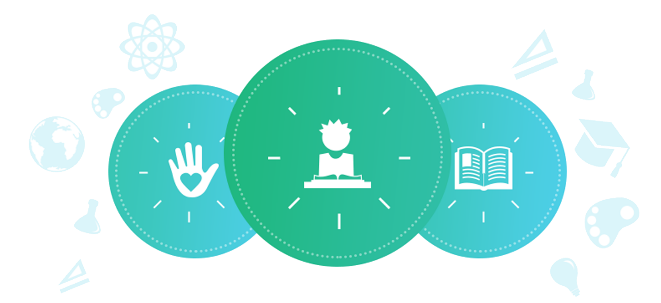 Клас: 2риЦелта на този урок е да въведе учениците в особеностите на приказките като жанр. Учениците опознават положителните и отрицателните черти на героите и универсалните теми в приказките за Пепеляшка. Планът за филантропия се въвежда с този урок и се провежда през следващите седмици. Продължителност: Три занятия по 40 минутиЦели: Усъвършенстване на формираните умения у учениците за възприемане и осмисляне на вълшебната приказката като жанр;Формиране на естетически вкус и потребност от четене;Обогатяване чувствата и образните представи на децата чрез разширяване на гамата от чувства, настроения и преживявания като резултат от емоционалната съпричастност при възприемане на литературната творба;Формиране на умения за съставяне на план за дарителски учебен проект за събиране на дрехи за техни връстници в нужда.Очаквани резултати: Учениците ще:си припомнят елементи от приказката за Пепеляшка;преразкажат устно приказката за Пепеляшка;чуят версии на Пепеляшка (книга и видео);обсъдят универсалните теми и отличителни черти в приказките;съставят план за дарителски учебен проект за събиране на дрехи за семейства, които са в нужда.Материали: книжки с картинки за Пепеляшка (вж. библиографската справка); филм по приказката за Пепеляшка (вж. библиографската справка);голям формат хартия за макети и пастели/моливи (за всеки ученик); хартия за флипчарт и маркери; непопълнени разписки от организация, в която ще занесете дарените предмети; учебна тетрадка за Акция за даряване на дрехи (Приложение № 1); учебна тетрадка за отличителни черти на приказките (Приложение № 2).
Подготовка у дома: Интерактивна домашна работа за родители/ученици: членовете на семействата са поканени да окажат помощ за събирането на дрехи. Писмо от името на учениците до семействата им ги ангажира да съберат дрехи, които да не са съвсем износени или нови, за да предоставят на местни организации за деца в нужда. Вж. Приложение 1: Акция за даряване на дрехи. Библиография: Филм за „Пепеляшка“ Линк: https://www.youtube.com/watch?v=VnvKWbrzquU – продължителност 9 минутиПриказки от Шарл Перо – „Пепеляшка“Инструкции:Урок №1Насочващи дейности:Пуснете на класа филма за Пепеляшка. Докато учениците гледат, кажете им да внимават за елементите на приказката, свързани с героите, обстановката (декора), проблема, събитията, решението и края. Кажете им, че след филма, ще искате от тях да ги определят. Бележка за преподавателя: При преподаването на тези уроци трябва да се вземе предвид чувствителността на ученици, които могат да се окажат членове на подобни семейства. Стереотипите за „мащеха“ и „доведена/заварена сестра", които са част от приказката за Пепеляшка, ще трябва да бъдат внимателно обмислени от учителя. Покажете на учениците как да сгънат голям лист хартия на шест квадрата. Те показват  и описват елементите на приказката в шестте квадрата (герои, обстановка (декор), проблем, събития, решение и край). Като използват елементите на приказката, учениците преразказват приказката за Пепеляшка. Това може да стане като цяло в клас или в малки групи.Урок № 2Кажете на класа, че „Пепеляшка“ е приказка. Приказката е вид история (жанр), която включва вълшебства, добри и лоши герои. Раздайте Приложение 2: Отличителни черти на приказките. Прочетете списъка на учениците и ги помолете да маркират думите, които описват Пепеляшка. Друг подход е да прочетете списъка и децата да вдигат ръка, когато четете дума, която описва Пепеляшка. За да проверите наличните знания, ползвайте Приложение 3: Таблица на знанието, като отбелязвате на флипчарт.Прочетете на глас книгата с приказката за Пепеляшка. Обсъдете изборите, направени от различните герои и последствията от тях. Проведете дискусия за разликата между положителните и отрицателните герои. Определете егоистично и безкористно. Разсъждавайте, за да обсъдите други понятия, свързани с черти на характера (вълшебство, магии, вълшебен, зло, злодей, алчност, глупост, мързел, благородство, доброта, трудолюбие, търпение, честност, смелост, полезност, скромност). Обсъдете защо Пепеляшка продължава да е добра, докато доведените й сестри и мащехата й са лоши. Кой действа за доброто сред хората в приказката и кой действа единствено за себе си по егоистични причини?Учениците сгъват лист хартия на половина и рисуват два персонажа: един отрицателен и един положителен. Рисунките трябва да отразяват героите и да включват характеристики от съставения списък.Урок № 3Разкажете на учениците за организации, които работят за общото благо чрез предоставяне на дрехи, храна и мебели за семейства, които се нуждаят от помощ. Избройте някои от местата във вашата общност, които приемат използваните дрехи и кажете на учениците как всяка една от тези организации разпределя благата (локално, в международен план, срещу заплащане, безплатно, и т.н.). Учениците могат да гласуват за това, къде да изпратят събраните дрехи (на коя организация). Възможни премери за учителя, които да преразкаже пред съучениците си : Български червен кръст постави контейнери за стари дрехи -  http://www.manager.bg/%D0%BE%D0%B1%D1%89%D0%B5%D1%81%D1%82%D0%B2%D0%BE/%D0%B1%D1%87%D0%BA-%D0%B7%D0%B0%D0%BF%D0%BE%D1%87%D0%B2%D0%B0-%D0%B4%D0%B0-%D1%81%D1%8A%D0%B1%D0%B8%D1%80%D0%B0-%D1%81%D1%82%D0%B0%D1%80%D0%B8-%D0%B4%D1%80%D0%B5%D1%85%D0%B8-%D0%B2-%D0%BA%D0%BE%D0%BD%D1%82%D0%B5%D0%B9%D0%BD%D0%B5%D1%80%D0%B8-%D0%BD%D0%B0-%D0%BF%D1%83%D0%B1%D0%BB%D0%B8%D1%87%D0%BD%D0%B8-%D0%BC%D0%B5%D1%81%D1%82%D0%B0Български хелзинкски комитет събираше обувки за бедни деца от гр. Септември с цел да могат да ходят на училище - http://www.bghelsinki.org/bg/kampaniya-obuvkata/Предварително трябва да се свържете с неправителствена организация във вашето населено място, за да проучите къде точно има нужда от събраните от вас дрехи – много важно е те да отидат именно на място, където децата имат нужда от това. При подобни акции освен мястото, трябва да се знаят и брой, пол и възраст на децата, за които ще се направи дарението. Изпратете писма до семействата на учениците като обясните кампанията и призовете за участието на доброволци (Вж. Приложение 1: „Акция за даряване на дрехи“). Започнете събирането на дрехи и уточнете датата за края на кампанията.Желателно е учениците да присъстват лично при даряването.Материали към урокаПриложение 1 „Акция за даряване на дрехи“Дата за даряване на дрехи: Уважаеми семейства, нашият клас започва уроци по дарителство и езикови умения въз основа на приказките, по-специално на приказките за Пепеляшка. Мотивиран от чувствителност към децата и младите хора в нужда, нашият клас реши да проведе инициатива за даряване на дрехи. Събираме дрехи, за да се помогне на деца, които нямат достатъчно такива, за да ходят на училище и да участват в други събития. Учениците могат да дарят детски дрехи, събрани от дома, семейни приятели или съседи. Ще ви бъдем много благодарни за всички дарени дрехи. Дрехите не бива да са много износени и трябва да бъдат чисти. На  ДД.ММ.ГГГГ, ще занесем дарените от вас дрехи на (посочва се име на организация). Ако някои от родителите биха желали доброволно да опаковат или да доставят дрехите, ще бъдем благодарни за помощта ви. Можем да осигурим разписка от организацията, приела дарението. Заинтересованите семейства, могат да попълнят списък на дарените предмети. Благодарим ви!Приложение 2Отличителни черти на приказкитеПриказките за първи път са разказани на глас и след това, с течение на времето са се предавали от уста на уста на много хора. С всяко следващо разказване, приказката се е променяла по малко. Понякога изглежда, че различните държави имат едни и същи приказки (но променени, за да отговарят на спецификите на хората и на местата). Приказките си приличат по много начини. Общи черти: Приказките са кратки. Приказките са интересни и забавни за всички възрасти. Започват с „Имало едно време“. Имат щастлив край. Съдържат мотиви или събития, които се повтарят. Животните имат човешки характер. Вълшебните приказки съдържат вълшебство и вълшебен предмет.Добрият герой е възнаграден. Лошият герой е наказан. Бедният герой забогатява (или се жени).Онеправданите герои стават силни. Накрая Доброто побеждава Лошото.Приложение 3 Таблица на знаниетоЗаглавие________________________________________________________________Заглавие________________________________________________________________Заглавие________________________________________________________________Какво знам?Какво искам да знам ?Какво научих?